H L Á Š E N Í   M Í S T N Í H O   R O Z H L A S U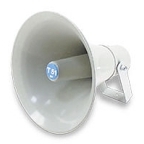 PONDĚLÍ – 18. 12. 2017Milí spoluobčané.Přejeme vám příjemné odpoledne.Poslechněte si hlášení.ZŠ a MŠ Přáslavice ve spolupráci s OÚ vás srdečně zvou na ZPÍVÁNÍ POD VÁNOČNÍM STROMEM, a hned poté do VÁNOČNÍ DÍLNY do ZŠ ve čtvrtek 21. prosince v 17.00 hodin. Zahřát se můžete u punče, ochutnat vánoční cukroví a vyrobit si vlastní originální vánoční dekoraci. Těšíme se na setkání s vámi. V úterý 26. prosince od 20.00 hodin se koná na malém sále OÚ ŠTĚPÁNSKÁ ZÁBAVA se skupinou Fantajm. Všichni jste srdečně zváni, vstupné je 70,- Kč.Klubovna seniorů je v době od 19. prosince do 8. ledna UZAVŘENÁ. Pravidelná úterní setkání v novém roce začnou 9. ledna od 14.00 do 17.00 hodin. PRACOVNÍ NABÍDKY:Firma Sodexo s.r.o. v Mariánském Údolí příjme brigádně pokladní na třísměnný provoz, nástup je možný ihned. Veškeré informace na tel. čísle: 605 881 596.Firma HB s.r.o. Ostrava přijme dlouhodobé brigádníky do expedice zboží do MAKRA do Velké Bystřice.Jedná se o noční směny neděle až čtvrtek od 20.00 do 5.00 hodin. Mzda: 90,- Kč/hod. Nástup od 1. 12. 2017. Vhodné pro ženy, důchodce i studenty.Kontakt: Kamila Žáková 777 723 505 nebo kamilazakova@seznam.cz